Комитет по развитию и интеллектуальной собственности (КРИС)Двадцать пятая сессияЖенева, 18 – 22 мая 2020 г.РЕЗЮМЕ ПОИСКОВОГО ИССЛЕДОВАНИЯ ПО ПРОЕКТУ «ИНТЕЛЛЕКТУАЛЬНАЯ СОБСТВЕННОСТЬ И ГАСТРОНОМИЧЕСКИЙ ТУРИЗМ В ПЕРУ И ДРУГИХ РАЗВИВАЮЩИХСЯ СТРАНАХ: СОДЕЙСТВИЕ РАЗВИТИЮ ГАСТРОНОМИЧЕСКОГО ТУРИЗМА С ПОМОЩЬЮ ИНТЕЛЛЕКТУАЛЬНОЙ СОБСТВЕННОСТИ».Документ подготовлен г-жой Кармен Хулией Гарсиа Торрес, консультантВ приложении к настоящему документу содержится резюме поискового исследования, проведенного в рамках проекта «Интеллектуальная собственность и гастрономический туризм в Перу и других развивающихся странах: содействие развитию гастрономического туризма с помощью интеллектуальной собственности» (CDIP/22/14 Rev.).  Автором исследования является консультант г-жа Кармен Хулия Гарсиа Торрес.  КРИС предлагается принять к сведению информацию, содержащуюся в приложении к настоящему документу.[Приложение следует]РЕЗЮМЕ ПОИСКОВОГО ИССЛЕДОВАНИЯ ПО ПРОЕКТУ «ИНТЕЛЛЕКТУАЛЬНАЯ СОБСТВЕННОСТЬ И ГАСТРОНОМИЧЕСКИЙ ТУРИЗМ В ПЕРУ И ДРУГИХ РАЗВИВАЮЩИХСЯ СТРАНАХ:  СОДЕЙСТВИЕ РАЗВИТИЮ ГАСТРОНОМИЧЕСКОГО ТУРИЗМА С ПОМОЩЬЮ ИНТЕЛЛЕКТУАЛЬНОЙ СОБСТВЕННОСТИ»По просьбе Всемирной организации интеллектуальной собственности и Национального института защиты конкуренции и охраны интеллектуальной собственности (INDECOPI) при поддержке Комиссии по содействию экспорту и туризму Перу (PROMPERU) в целях проведения широкого обзора кулинарных традиций Перу было проведено поисковое исследование.  Данное исследование проводится в рамках проекта «Интеллектуальна собственность и гастрономический туризм», реализуемого в Перу и других странах (Малайзия, Марокко и Камерун) в целях содействия развитию гастрономического туризма с помощью интеллектуальной собственности (ИС).  Исследование преследует следующие цели:демонстрация взаимосвязи между гастрономией и ИС путем выявления и каталогизации кулинарных традиций, таких как национальные блюда, продукты, рецепты, методы приготовления пищи и кухонная утварь;заложение основ и разработка общих руководящих принципов проекта; ипоиск актуальной информации для работы над проектом, включая анализ цепочки создания стоимости, лежащей в основе кулинарных традиций, изучаемых в ходе исследования, с учетом того, что такая информация будет содействовать выявлению инструментов ИС, которые могут быть полезны различным участникам гастрономической экосистемы, формирующим эти цепочки.Причиной проведения поискового исследования послужила важность туризма и гастрономии для Перу.  В последние десятилетия роль этих секторов постепенно росла, и теперь она признается на национальном и международном уровнях.  Будучи инструментами экономического развития, туризм и гастрономия взаимно усиливают друг друга, и в этой связи можно сказать, что в последние годы гастрономия Перу стимулирует как внутренний, так и въездной туризм.  Проведение исследования началось в конце 2019 г. с составления всеобъемлющего перечня кулинарных традиций по департаментам или регионам на основе имеющейся литературы, в частности интервью, газет и народных знаний.  После этого были проведены предварительные опросы для сбора информации, с тем чтобы определить, на каких направлениях следует сосредоточить исследование.  Основными этапами этого процесса стали утверждение выбранных регионов (Ламбаек, Лима, Арекипа, Такна, Куско и Лорето) и сокращение перечня кулинарных традиций и других аспектов.После этого продолжался сбор и анализ как вторичной, так и первичной информации.  Были подготовлены региональные фактологические бюллетени (с информацией о рецептах, продуктах, кухонной утвари и методах), которые помогли бы подтвердить информацию, собранную с помощью опросов на местах.  Были организованы поездки в регионы, ставшие предметом исследования, а также беседы с членами гастрономической экосистемы Перу.  Благодаря участию заинтересованных сторон в регионах стало возможно подтвердить значимость продуктов, а также методов, кухонной утвари и рецептов.  Это также позволило выявить существующие различия в кулинарных традициях и дополнительные особенности или опущения, характерные для того или иного повара в зависимости от его/ее собственного вкуса, оказавшие непосредственное влияние на формирование местной самобытности и культуры.В целях проведения обзора гастрономических традиций Перу настоящее исследование включает в себя гастрономический анализ и анализ других аспектов, определяющих развитие кулинарных традиций в каждом регионе, таких как природные особенности и продукты, экономические факторы для данного сектора, его репутация и влияние на национальном и международном уровнях и некоторые актуальные проблемы, с которыми сталкивается этот сектор.Привилегированное географическое положение Перу обуславливает огромное разнообразие природных особенностей и ресурсов и их уникальность, что также сказывается не только на разнообразии, но и на вкусе и питательной ценности местных продуктов.  История страны, сохранение исконно производимых продуктов, а также внедрение и адаптация других продуктов в местную экосистему оказали непосредственное влияние на формирование региональных кулинарных традиций.  Таким образом, цитируя Министерство культуры, кулинарные традиции Перу являются частью сложной и динамичной символичной, выразительной и чувственной системы, обуславливающей региональную и национальную самобытность.  Учитывая богатый и разнообразный географический и исторический состав страны, для того, чтобы сделать поисковое исследование реально выполнимым, потребовалось ограничить его конкретной географической областью.Таким образом, на основании таких критериев, как местоположение, значение в сфере развития гастрономии и важность развития туризма, были выбраны шесть регионов.Традиционно территорию Перу делят на прибрежный регион, высокогорье и леса, и географические и природные особенности этих регионов обусловили различия в характеристиках местной кулинарной традиции и используемых ингредиентов.  Поэтому для целей исследования при выборе географического охвата в качестве первого критерия было принято решение отобрать один район в каждом из традиционных регионов.Таким образом, в первую очередь было отобрано по одному району каждого из традиционных регионов (прибрежный регион, высокогорье и леса).  Выбор был сделан на основе следующей классификации:прибрежный регион: Тумбес, Пиура, Ламбайек, Либертад, Лима, Ика и Такна;высокогорье: Кахамарка, Анкаш, Уануко, Паско, Хунин, Уанкавелика, Айякучо, Апуримак, Куско, Арекипа, Мокегуа и Пуно;леса: Амазонас, Лорето, Сан-Мартин, Укаяли и Мадре-Де-Диос.Вторым критерием стала оценка роли развития гастрономической отрасли, для чего была проведена работа по определению и анализу традиций региона, оригинальной продукции, в частности считающейся частью культуры, характерные рецепты, число зарегистрированных наименований мест происхождения, признание культурного наследия, а также сохранность и устойчивость традиций на основе общепризнанных традиций каждого региона.  Также мы сочли важным связаться с ассоциациями, относящимся к гастрономическому сектору, которые могли бы стать партнерами проекта и предоставить информацию и помощь в организации, которая может понадобиться на последующих этапах проекта.Наконец, была учтена важность развития внутреннего и въездного туризма:  процентная доля иностранных и местных туристов, посетивших тот или иной регион Перу, на основе данных за 2018 г. и соответствующее воздействие на экономику региона.Прежде всего, по совокупности приведенных выше основных и дополнительных критериев было отобрано три региона: Ламбайек, Арекипа и Лорето.  Кроме того, в исследование была включена столица Перу Лима из-за своей важности для гастрономического развития страны, а также из-за того, что она представляет собой точку пересечения гастрономических традиций остальных регионов страны.  Наконец, на основании важности туристического сектора в список было включено еще два региона.  Куско был отобран из-за своего лидерства по показателю въездного туризма:  местные достопримечательности являются одновременно современным чудом света и объектами Всемирного наследия ЮНЕСКО.  Регион Такна был выбран по принципу наибольшей степени развития гастрономического туризма, что обусловлено пограничным расположением региона.В рамках исследования был проведен анализ цепочек создания стоимости для двух традиций каждого региона:  под цепочкой создания стоимости подразумеваются различные виды деятельности, такие как сельское хозяйство, рыболовство, продукция перерабатывающих отраслей, торговля на продуктовых и рыбных рынках и в супермаркетах.  В цепочку также входит вся деятельность, стоящая за доставкой продукции до итогового потребителя как дома, так и в организациях общественного питания, а также образовательная работа, в том числе в учебных заведениях для поваров и официантов, и производство и сбыт кухонной утвари.  Составляющими кулинарных традиций также являются рецепты, методы, кухонная утварь и другие знания.Был проведен анализ наиболее важных аспектов таких цепочек, с тем чтобы определить стоящие за ними исторические факторы, объемы производства основных компонентов, используемых в рецептурах (как на национальном, так и на региональном уровне), и группы людей, ответственных за их производство и коммерциализацию.  Аналогичным образом были изучены способы выведения на рынок и распространения кулинарных традиций.В рамках исследования был проведен анализ следующих традиционных блюд:Ламбайек: рис с уткой (arroz con pato), жареный козленок (cabrito);Лима: севиче (cebiche), куриное рагу (aji de gallina);Арекипа: соус окопа (ocopa), фаршированый перец рокото (rocoto relleno);Такна: суп патаска (patasca), жареный ягненок по-кандаравийски (asado de cordero Candarave);Куско: блюдо на камнях пачаманка (pachamanca), жареная морская свинка (cuy asado); иЛорето: рыба патараска (patarashca), свинина такачо-кон-сесина (tacacho con Cecina).Стоит отметить, что исследование был представлено на круглом столе для представителей гастрономической индустрии, включая шеф-поваров, ученых и исследователей.  В рамках круглого стола также были представлены основные выводы, сделанные в ходе исследования и определившие его ход.  Среди них – отсутствие систематизации информации о секторе, а также о связанных с ним отраслях, таких как сельское хозяйство и аквакультура, что препятствует воссозданию и/или отслеживанию пути, который проходит продукция, прежде чем оказаться на столе потребителя.  Также был сделан вывод об отсутствии общих представлений о питательной ценности перуанских продуктов/ингредиентов, что может негативно сказываться на здоровье потребителей.Также важно отметить, что для целей обеспечения более быстрых и инклюзивных инноваций необходимо проведение научных исследований в области перуанской гастрономии.  Благодаря проведенному исследованию был делан вывод о том, что выработка государственной политики в области национальной гастрономии в Перу может помочь извлечь из результатов исследования возможности для укрепления этого сектора в стране.В рамках круглого стола было отобрано шесть блюд, которые станут объектом следующего этапа проекта:  жареный козленок, куриное рагу ají de gallina, соус окопа, острое рагу такненья (picante a la tacneña), морская свинка и «голова Иоанна» (juane).	[Конец приложения и документа]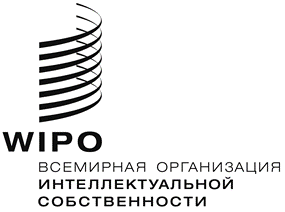 RCDIP/25/INF/3CDIP/25/INF/3CDIP/25/INF/3оригинал: испанскийоригинал: испанскийоригинал: испанскийдата: 30 марта 2020 г.дата: 30 марта 2020 г.дата: 30 марта 2020 г.